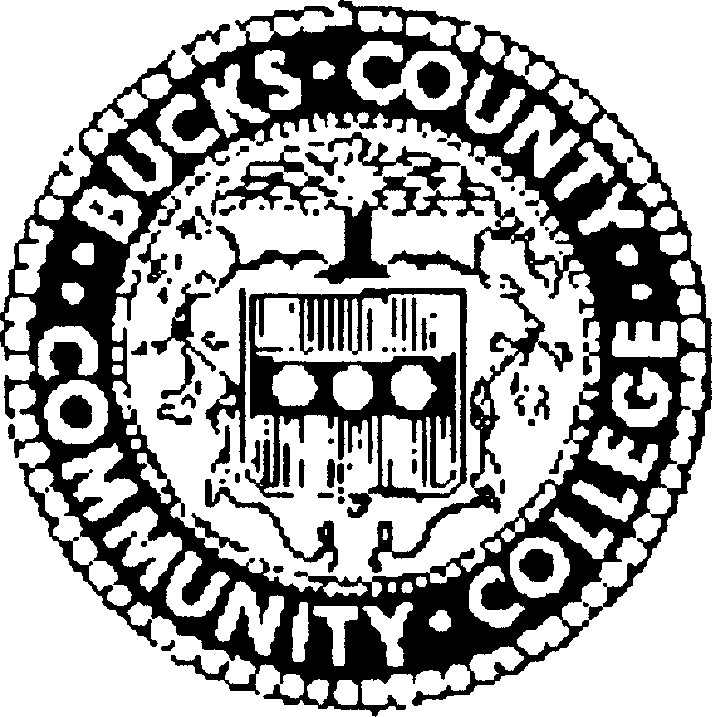 BUCKS COUNTY COMMUNITY COLLEGE BOARD OF TRUSTEESMeeting Agenda – September 9, 2021 at 11:30 AMLive Meeting – Available via Live Stream at https://www.youtube.com/user/BucksCCCCall to Order	David Breidinger, ChairPledge of Allegiance	AllApproval of Minutes – June	David BreidingerChair’s Report	David BreidingerPresident’s Report	Dr. Felicia GantherPublic Comment	David Breidinger		Committee ReportsAcademic Student & Technology Committee	Carol ShellyNew Faculty Introductions	Lisa AngeloYear in Review & Looking Forward                           Lisa AngeloConsent Agenda	Linda MannherzRatification of Summer 2021 Executive Committee ApprovalsOther ContractsLicensing Agreement for Health Sciences Tracking System College Vehicle ReplacementPayroll Managed Services AgreementResolution for signature authority for Dr. Felicia Ganther for PDEFinance CommitteeBid AwardsDuplicating Paper Library Copier LeaseFacilities Master PlanStrategic Enrollment Management ServicesTraffic Light for Center for Advanced Technology Other Actions – PoliciesInstitutional Review Board – New PolicyEmployment Conflict of Interest Policy - Revision PennDot Resolution for Electronic AccessBoard Comment Adjournment